			NSW & ACT 2023 Twitchathon 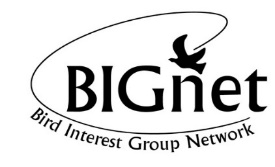      	        Registration FormTeam Name:.		  ………………………………………………………………………Team Representative:  ……..……………………………………………………………….Contact number:	 ……………………………………………………………………….	Email address: 	 ……………………………………………………………………….Which Twitchathon Event?30 hour Big Weekend	Event Date:    28th/29th October	Start Time: ……………      Approx. Locations: Start ……………..  Sleep …………….. End ……………. 8 hour ChampagneEvent Date:    28th/29th October	Approx. Start Time: …………Approx. Locations: Start ………………………….	End ……………………….3 hour BirdathonEvent Date:    28th/29th OctoberApprox. Locations: Start ………………………….	End ……………………….Team Members		We, being members of the.  	 ........................................................ 	 team each agree to participate in the 2023 Twitchathon on the following basis:1.	We agree to comply with the Twitchathon rules.2.	We acknowledge that we enter the 2023 Twitchathon entirely at our own risk.3.	We acknowledge that neither BIGnet, member clubs, their office holders or members will be held responsible for any loss, damage or injury which we may incur during or in any way arising out of our participation in the Twitchathon, whether caused by negligence or not.Name					Signature	…………………………				………………………	…………………………				………………………	…………………………				………………………	…………………………				………………………	…………………………				………………………To Register; please email completed form as below by the 26.10.23Elisabeth Hodson – Twitchathon Coordinator    Email:  emhodson@exemail.com.au   